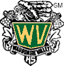 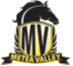 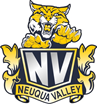 Grading Timeline 2019-20	Progress Reports are uploaded to Home Access Center (HAC) every Thursday morning for student/family reference. The Progress Reports are a snapshot of the published coursework in Teacher Access Center (TAC). Teachers are encouraged to always keep their TAC entries current. These weekly reports are used for athletic eligibility as well as guidance and student service monitoring.Semester 1 progress grading End of Q1 						10/18/19Semester 1 final grading End of S1    	 					12/20/19					Teacher updates grades in Gradebook		01/07/20		 	10:00 p.m.Office loads grades from Gradebook  to RC		01/07/20			11:00 p.m.	Teacher verifies grades in RC/click save		01/08/20		 	  5:00 p.m.CEC turns on RC in HAC				01/11/20	  		 12:00 p.m.Semester 2 progress grading End of Q3 						03/13/20Semester 2 final grading for seniors ONLY   (Based on Seniors’ Last Day 5/19/20)Senior failure notices to School Counselors	05/20/20	 	8:00 a.m.Sr grades updated in Gradebook  			05/21/20		10:00 p.m.Office loads senior grades from Gradebook to RC	05/21/20		11:00 p.m.Teachers verify grades in RC/click save		05/22/20		5:00 p.m.Semester 2 final grading End of S2    						05/28/20					Teacher updates grades in Gradebook		05/28/20	 	10:00 p.m. Office loads grades from Gradebook  to RC		05/28/20		11:00 p.m.	Teacher verifies grades in RC/click save 		05/29/20	 	prior to checkout (DC verification)CEC turns on RC in HAC				06/06/20	  	12:00 p.m.          GRADES MUST BE REVIEWED AND FINALIZED IN eSCHOOL PRIOR TO CHECKOUT  												Rev 07/09/19